COURT APPOINTED SPECIAL ADVOCATES OF NORTH TEXAS, INC.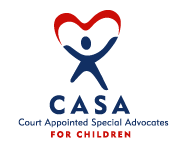 2020 CHILDREN’S ART CONTESTApril 1, 2020Dear Parent,	CASA of North Texas is hosting a child’s art contest for Cooke County children ages kindergarten to high school senior.  First, Second and Third prize winners will receive a gift and have their pictures in the paper as winners of the contest.	If your student is going to participate in this year’s contest, we ask that you fill out the attached release form as we may choose to use some of the entries in the future.   Once your child has completed their art, please mail the release form along with the art to our office: 315 E California St, Gainesville, TX 76240.  Please return your child's masterpiece to us by the deadline of April 24th. Contact information included on the form will be used to contact contest winners.   	Thank you for your interest in our art contest and for your support of CASA of North Texas in this endeavor.  Thank you for your consideration,Vicki RobertsonExecutive DirectorCASA of North TexasThis year’s theme is “Open Your Heart”.  PLEASE DRAW A PICTURE OF what you think opening your heart up to someone in need might look like.DEADLINE: April 24, 2020COURT APPOINTED SPECIAL ADVOCATES OF NORTH TEXAS, INC.315 E. California St, Gainesville, Texas  76240 (940) 665-2244I, _____________________________ authorize CASA of North Texas to use art produced by my child, _______________________________________ This includes, but is not limited to, using the image in printed or artistic  materials as necessary.    I authorize and release CASA of North Texas to use these images as they deem appropriate and necessary.  I understand that CASA of North Texas will not misuse the images in any way that will be illegal, unethical, or in poor taste.Agreed between CASA and parents:Signed on this ______ day of _________________, 2020.___________________________________		______________________________CONTACT INFORMATION:			CHILD’S INITIALS: ____________Child’s Name: ___________________________________________________________School/Grade: __________________________________________________________Child’s Address: _________________________________________________________Parent to Contact: ________________________________________________________________Best Number to Reach: _________________________________